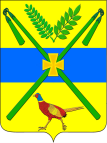 СОВЕТ ЧЕЛБАССКОГО СЕЛЬСКОГО ПОСЕЛЕНИЯКАНЕВСКОГО РАЙОНАРЕШЕНИЕ(проект)от		 		 		                      		  		     № ст-ца ЧелбасскаяО внесении изменений в решение Совета Челбасского сельского поселения Каневского района от 17 декабря 2013 года № 238 «Об утверждении Положения о порядке проведения конкурса на замещение должности муниципальной службы в Челбасском сельском поселении Каневского района» В целях обеспечения прав граждан на равный доступ к муниципальной службе, в соответствии с Федеральным законом от 2 марта 2007 года № 25-ФЗ "О муниципальной службе в Российской Федерации" и Законом Краснодарского края от 8 июня 2007 года № 1244-КЗ "О муниципальной службе в Краснодарском крае", на основании протеста прокурора Каневского района от 11 января 2021 года № 7-02-2021/40, Совет Челбасского сельского поселения Каневского района р е ш и л:1. Внести в решение Совета Челбасского сельского поселения Каневского района от 17 декабря 2013 года № 238 «Об утверждении Положения о порядке проведения конкурса на замещение должности муниципальной службы в Челбасском сельском поселении Каневского района» следующие изменения:- абзац 16 пункта 16 Положения изложить в новой редакции следующего содержания:«Муниципальный служащий, являющийся руководителем органа местного самоуправления, аппарата избирательной комиссии муниципального образования, заместитель указанного муниципального служащего в целях исключения конфликта интересов не могут представлять интересы муниципальных служащих в выборном профсоюзном органе данного органа местного самоуправления, аппарата избирательной комиссии муниципального образования в период замещения ими соответствующей должности.».2. Контроль за выполнением настоящего решения возложить на постоянную комиссию Совета Челбасского сельского поселения по социальным вопросам и охраны общественного порядка (Бузан).3. Настоящее решение вступает в силу со дня обнародования.Председатель Совета Челбасского сельского поселения Каневского района                                                                           С.Л. Максименко